事務連絡令和5年12月18日地区支部長殿施設代表者殿助産師　各位保健師　各位看護師　各位一般社団法人　大分県助産師会会　長　　高　橋　典　子令和５年度第４回研修会の開催について（お知らせ）時下、益々ご清祥のこととお慶び申し上げます。上記研修会をオンライン研修会で開催いたします。つきましては御多忙の折とは存じますが、会員・非会員へのみなさまへの周知および、多くの方々にご参加のほどよろしくお願いいたします。記１，開催日時　　令和６年２月18日（日）13:00～15:00 (受付12：30～)テーマ　　「産婦人科ガイドライン　2023年版　」について　　　　　　　　～日本助産評価機構　アドバンス助産師認定　選択研修～　　　　　　　　講　師　大分県立病院　院長　佐藤昌司　先生２，開催場所　　オンライン研修・オンデマンド研修３，参 加 費 　 会員：2000円　非会員：5000円　学生賛助会員・その他の学生1000円４，申込方法　　日本助産師会HPの会員マイページよりログインの上申し込みください。　　　　　　銀行振込の方は申し込み受付メールで振込先情報をお送りします。２日までにお振込みください。入金確認にて申し込み完了となります。　　　　　　＊振込手数料は各自のご負担でお願いいたします。５，申込締切　　令和6年2月11日（日）６，その他　　・入金確認後、ID・パスワード及びURLを指定のメールアドレスにお送りします。　　　　　　　　・資料は、指定のメールアドレスにお送りします。各自でプリントアウトをお願いします。７，問い合わせ先　一般社団法人　大分県助産師会公式LINE　　　　　　　　　　URL :https://www.oita-midwife.com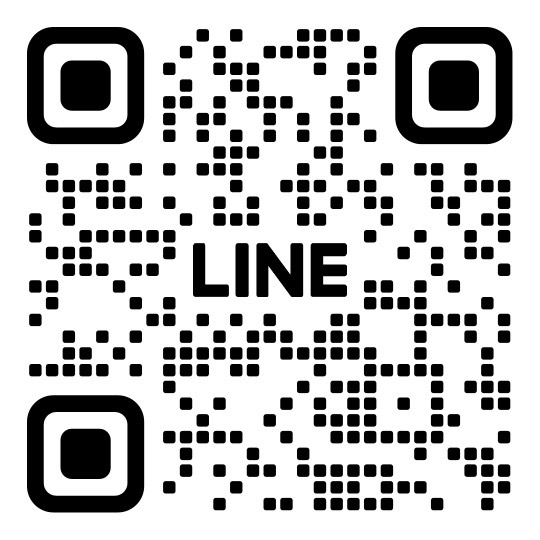                 E-mail : oita-mw38@oasis.ocn.ne.jp                公式LINE：https://lin.ee/eWcC0de　　